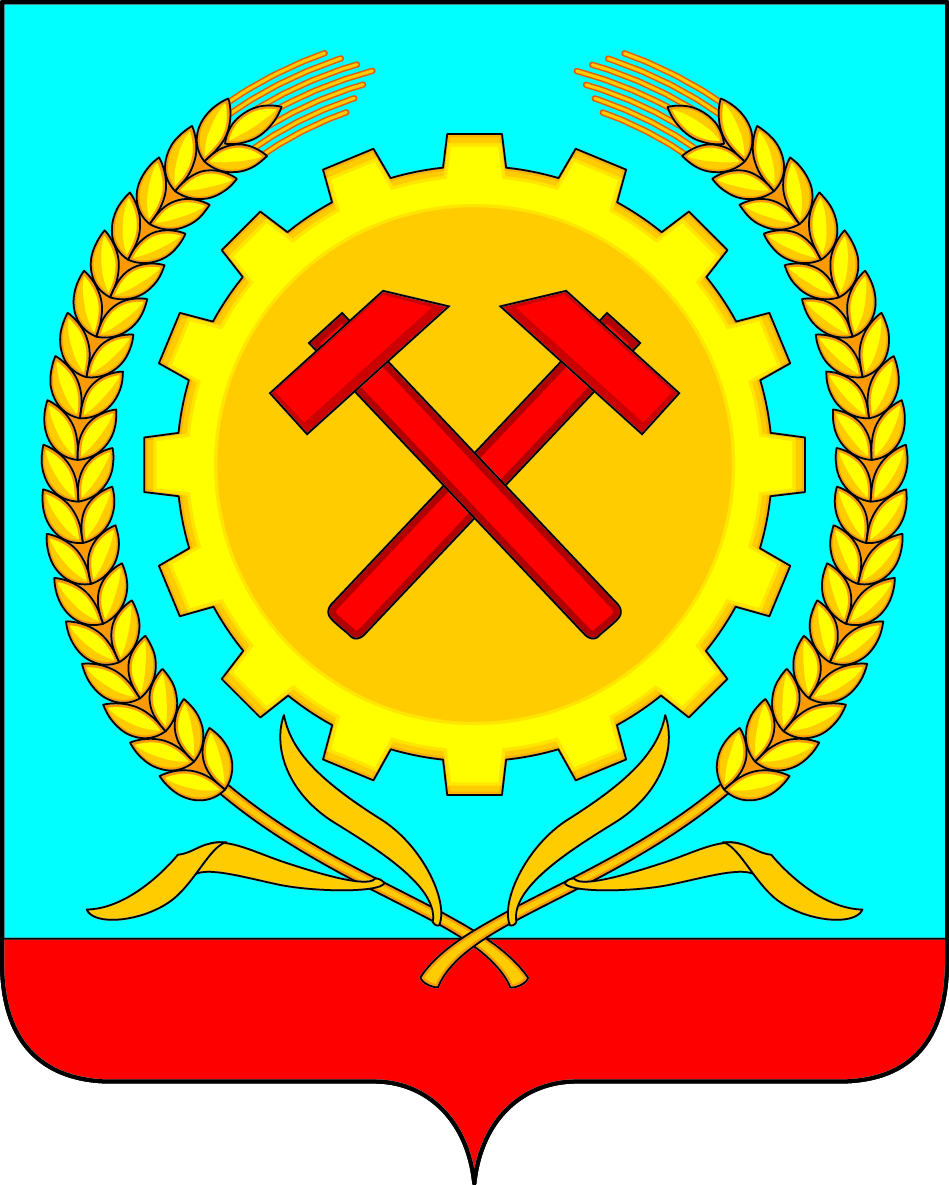 АДМИНИСТРАЦИЯГОРОДСКОГО ПОСЕЛЕНИЯ ГОРОД ПОВОРИНОПОВОРИНСКОГО МУНИЦИПАЛЬНОГО РАЙОНАВОРОНЕЖСКОЙ ОБЛАСТИПОСТАНОВЛЕНИЕ (проект) от ___________ 2022 г. № _______В соответствии с частью 2 статьи 53 Федерального закона от 31.07.2020 № 248-ФЗ «О государственном контроле (надзоре) и муниципальном контроле в Российской Федерации», руководствуясь постановлением Правительства Российской Федерации от 27.10.2021 № 1844 «Об  утверждении требований к разработке, содержанию, общественному обсуждению проектов форм проверочных листов, утверждению, применению, актуализации форм проверочных листов, а также случаев обязательного применения проверочных листов»,  администрация городского поселения город Поворино Поворинского муниципального района Воронежской области  постановляет:Утвердить форму проверочного листа (списка контрольных вопросов), применяемого при проведении плановых контрольных (надзорных) мероприятий по муниципальному земельному контролю на территории городского поселения город Поворино Поворинского муниципального района Воронежской области согласно приложению.Настоящее постановление  вступает   в   силу с 1 марта 2022 года.Контроль за  исполнением настоящего  постановления оставляю за собой.Глава администрации                                                               М.А.БрагинФорма проверочного листа (списка контрольных вопросов), ответы на которые свидетельствуют о соблюдении или несоблюдении контролируемым лицом обязательных требований), применяемого при проведении плановых контрольных (надзорных) мероприятий по муниципальному земельному контролю на территории городского поселения город Поворино Поворинского муниципального района  Воронежской области_______________________________________________________________________ (наименование органа муниципального контроля)МУНИЦИПАЛЬНЫЙ ЗЕМЕЛЬНЫЙ КОНТРОЛЬ------------------------------------------------------------------(вид муниципального контроля)ПРОВЕРОЧНЫЙ ЛИСТ (список контрольных вопросов),применяемый при проведении плановых контрольных (надзорных) мероприятий по муниципальному земельному контролю на территории городского поселения город Поворино Поворинского муниципального района Воронежской областиНаименование органа государственного контроля (надзора), реквизиты нормативного правового акта об утверждении формы проверочного листа: 	администрация городского поселения город Поворино Поворинского муниципального района Воронежской области;	постановление администрации городского поселения город Поворино Поворинского муниципального района Воронежской области от «____»__________20____ г.  №_____.Вид контрольного (надзорного) мероприятия _________________________Объект муниципального земельного контроля, в отношении которого проводится контрольное (надзорное) мероприятие ____________________________
________________________________________________________________________________________________________________________________________________Сведения о контролируемом лице: фамилия, имя, отчество (при наличии) гражданина или  индивидуального предпринимателя______________________________________________________________________________________________________________________________	идентификационный номер налогоплательщика и (или) основной государственный регистрационный номер индивидуального предпринимателя ________________________________________________________________________ 	адрес регистрации гражданина или индивидуального предпринимателя _______________________________________________________________________________________________________________________________________________  4.2 наименование юридического лица:_____________________________________________________________________________________________________	идентификационный номер налогоплательщика и (или) основной государственный регистрационный номер_________________________________________________________________________________________________________	адрес организации (его филиалов, представительств,  обособленных структурных подразделений), являющихся контролируемыми лицами ____________ ____________________________________________________________________________________________________________________________________________Место проведения контрольного (надзорного) мероприятия с заполнением проверочного листа и (или) используемые гражданином, юридическим лицом, индивидуальным предпринимателем (земельные участки) _______________________________________________________________________ ____________________________________________________________________________________________________________________________________________________________________________________________________________Реквизиты решения контрольного (надзорного) органа о проведении  контрольного (надзорного) мероприятия, учетный номер контрольного мероприятия__________________________________________________________________________________________________________________________________________(номер, дата распоряжения о проведении контрольного мероприятия в отношении юридического лица, индивидуального предпринимателя; учетный номер контрольного (надзорного) мероприятия)Должность, фамилия и инициалы должностного лица администрации городского поселения город Поворино Поворинского муниципального района Воронежской области, проводящего контрольное мероприятие и заполняющего проверочный лист __________________________________________________________________________________________________________________________________________________________________________________________________ Перечень вопросов, отражающих содержание обязательных требований, ответы на которые однозначно свидетельствуют о соблюдении или несоблюдении проверяемым лицом, обязательных требований, составляющих предмет проверки:_______________________         _________       _____________________________(должность лица, заполнившего            (подпись)           (фамилия, имя, отчество (при наличии)проверочный лист)	лица заполнившего проверочный лист)«____»____________20___г.(указывается дата заполненияПроверочного листа)Об утверждении формы проверочного листа (список контрольных вопросов), применяемого при проведении плановых контрольных (надзорных) мероприятий по муниципальному земельному контролюПриложениек постановлению администрациигородского поселения город Поворино Поворинского муниципального района Воронежской областиот_____________ 2022г. № ______QR-код, предусмотренный постановлением Правительства Российской Федерации от 16.04.2021 №604 «Об утверждении Правил формирования и ведения единого реестра контрольных (надзорных) мероприятий и о внесении изменения в постановление Правительства Российской Федерации от 28 апреля 2015 г. «415»№
п/пВопросы, отражающие содержание обязательных требованийРеквизиты нормативных правовых актов, с указанием их структурных единиц, которыми установлены обязательные требования яОтветы на вопросыОтветы на вопросыОтветы на вопросыПримечание№
п/пВопросы, отражающие содержание обязательных требованийРеквизиты нормативных правовых актов, с указанием их структурных единиц, которыми установлены обязательные требования я данетНе применимоПримечание12345671.Имеет ли земельный участок характеристики, позволяющие определить его в качестве индивидуально определенной вещи (кадастровый номер, площадь, категорию, вид разрешенного использования и другие)?часть 3 статьи 6  Земельного кодекса Российской Федерации2.Используется ли земельный участок в соответствии с установленным целевым назначением и (или) видом разрешенного использования?часть 2 статьи 7, статья 42  Земельного кодекса Российской Федерации3.Имеются ли у проверяемого лица правоустанавливающие документы, предусмотренные законодательством Российской Федерации, на используемый земельный участок (используемые земельные участки, части земельных участков)?часть 1 статьи 25 Земельного кодекса Российской Федерации4.Имеются ли у проверяемого лица право удостоверяющие документы на используемый земельный участок (используемые земельные участки, часть земельного участка)?часть 1 статьи 26 Земельного кодекса Российской Федерации, статья 8.1 Гражданского кодекса Российской Федерации5.Оформлено ли право на земельный участок при переходе права собственности на здание, сооружение, находящиеся на земельном участке?статья 35 Земельного кодекса Российской Федерации6.Содержит ли соглашение об установлении сервитута обязанность лица, в интересах которого установлен сервитут, после прекращения действия сервитута привести земельный участок в состояние, пригодное для его использования в соответствии с разрешенным использованием?пункт 9 части 1 статьи 39.25 Земельного кодекса Российской Федерации7.Имеется ли разрешение на использование земель или земельных участков без предоставления земельных участков и установления сервитута, публичного сервитута?статья 39.33 Земельного кодекса Российской Федерации8.В случаях, если земельный участок используется на основании разрешения и привело к порче либо уничтожению плодородного слоя почвы в границах земельных участков, приведены земельные участки в состояние, пригодное для использования в соответствии с разрешенным использованием?часть 5 статьи 13, статья 39.35 Земельного Кодекса Российской Федерации9.Соответствует ли площадь, конфигурация земельного участка площади земельного участка, указанной в правоустанавливающих документах и сведениям, содержащихся в Едином государственном реестре недвижимости?часть 3 статьи 6 Земельного кодекса Российской Федерации10.Выполняет ли проверяемое лицо обязанности по использованию земельного участка?статья 42 Земельного Кодекса Российской Федерации11Выполнена ли проверяемым лицом (за исключением органа государственной власти, органа местного самоуправления, государственного и муниципального учреждения (бюджетного, казенного, автономного), казенного предприятия) обязанность переоформить право постоянного (бессрочного) пользования земельным участком?часть 2 статьи 3 Федерального закона от 25.10.2001 № 137-ФЗ «О введении в действие Земельного кодекса Российской Федерации»12Выполнено ли ранее выданное предписание (постановление, представление, решение) об устранении нарушений законодательства?статья 19.5 Кодекс Российской Федерации об административных правонарушениях